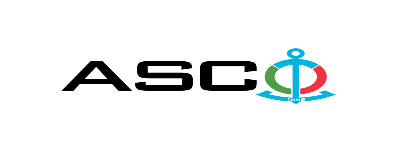 “AZƏRBAYCAN XƏZƏR DƏNİZ GƏMİÇİLİYİ” QAPALI SƏHMDAR CƏMİYYƏTİNİN№ AM115/2022 NÖMRƏLİ 19.07.2022-Cİ il TARİXİNDƏ İLK YARDIM ÇANTALARININ SATINALINMASI MƏQSƏDİLƏ KEÇİRDİYİAÇIQ MÜSABİQƏNİN QALİBİ HAQQINDA BİLDİRİŞ                                                              “AXDG” QSC-nin Satınalmalar KomitəsiSatınalma müqaviləsinin predmetiİLK YARDIM ÇANTALARININ SATINALINMASIQalib gəlmiş şirkətin (və ya fiziki şəxsin) adıFirst Aid Group MMCMüqavilənin qiyməti85820.00 AZNMalların tədarük şərtləri (İncotresm-2010) və müddəti                                     DDPİş və ya xidmətlərin yerinə yetirilməsi müddəti30 GÜN ƏRZİNDƏ